Motor Korteks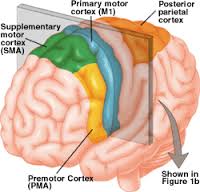 Şekil 1: Motor alanlar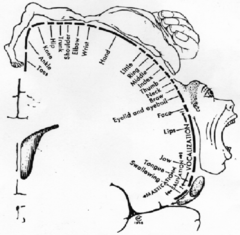 Şekil 2: Motor homongulusSorular:1-Serebral kortekste hangi motor alanlar bulunur?2-Piramidal yol korteksin hangi bölümlerinden çıkar?3-Birincil motor kortekste nöral olarak kodlanan unsur nedir?4-Premotor korteksin izole lezyonu hangi işlevlerde kayba yol açar?